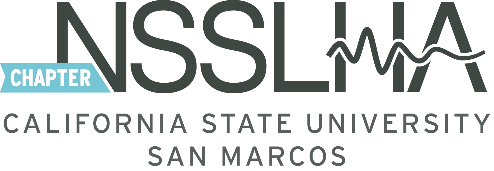 National Student Speech Language Hearing Association – CSUSM ChapterThanks for your interest in NSSLHA!Please complete this form either email it to csusmnsslha@gmail.com or return it in person to an officer.  Please submit your membership dues along with your registration form (Cash or Checks ONLY - Checks payable to ASI - NSSLHA).  If registering via email – we will reply with further instructions regarding how to make your payment.  Your membership is not active until your payment is received.First & Last Name: ________________________________________   Student ID: ___________________Major(s)/Minor(s): _________________________________________________________________________Current Student Class/Status:Undergraduate Students (Circle one):         Freshman         Sophomore         Junior         Senior	Graduate Students:  M.S. Cohort # _____Post-Bac Students: Year _______ Cohort # _______Current Mailing Address: __________________________________________________________________			           __________________________________________________________________CSUSM E-mail: ________________________________________	Phone: _________________________Activities you would like to see NSSLHA plan: __________________________________________________________________________________________________________________________________________Are you interested in a leadership role within NSSLHA:             Yes             No             MaybeIf yes, which one?  Committee?  Officer position? _____________________________________Are you a National NSSLHA Member:		Yes		NoMembership Options (select one):	1 Year Membership $20.00		2 Year Membership $35.00FOR OFFICER USE ONLYPayment Type Received (circle one):     	Cash		Check	          Amount Paid:  $_____________Date Payment Received: ____________________	       Membership Expires: ________________________